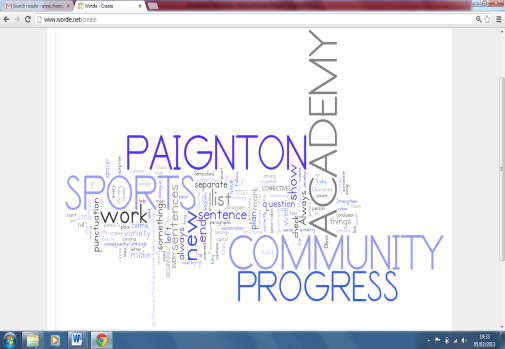 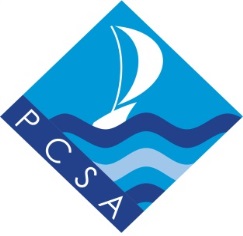 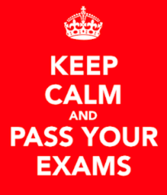 Year 10 PPEs (Pre-public examinations)Week beginning  25th June 2018GENERAL REVISION ADVICE1. Make a revision timetable so that you can plan your revision.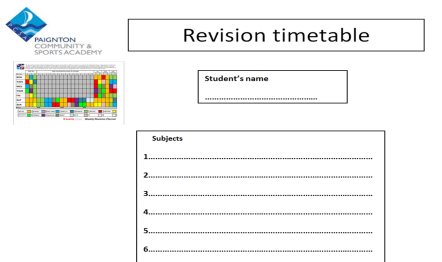 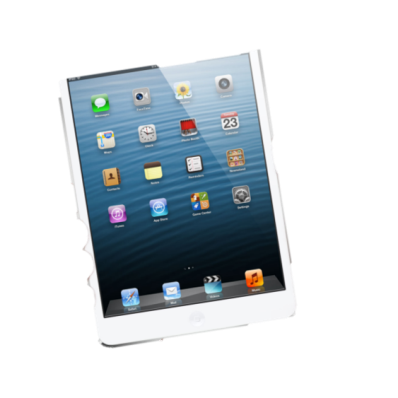 2. Try different ways of revising: 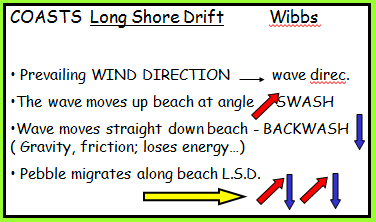     Mind maps    Doddle    Flashcards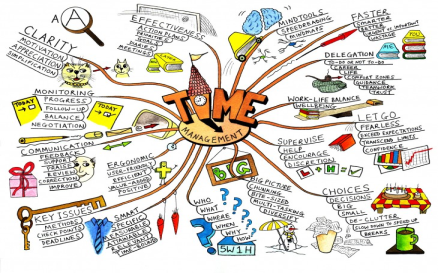     Highlight key words – reduce your notes    Revision apps/websites3. BUG the question in the exams – Always read the questions!BUBBLE command words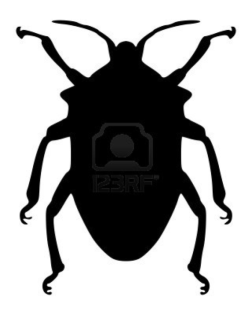 UNDERLINE key pointsGLANCE back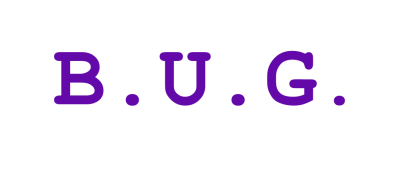 4. Find out from your teacher what a model answer looks like so that you can reach your target grade.5. Spend at least two hours on revision each night.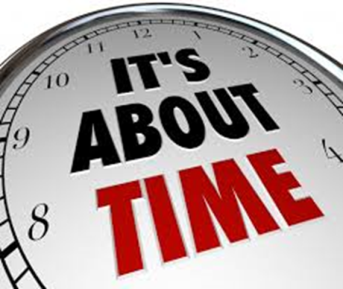 6. Attend all revision sessions available to you.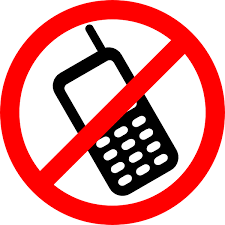 7. Turn off all mobile devices whilst revising!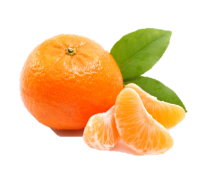 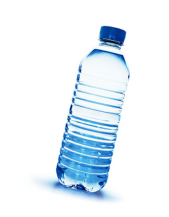 8. Get plenty of sleep before your exam and eat well.9. Make sure that you have all the equipment you need for each       exam.10. 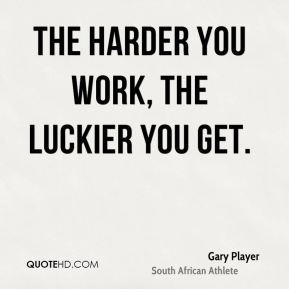 Year 10 exam timetable w/b 25th June 2018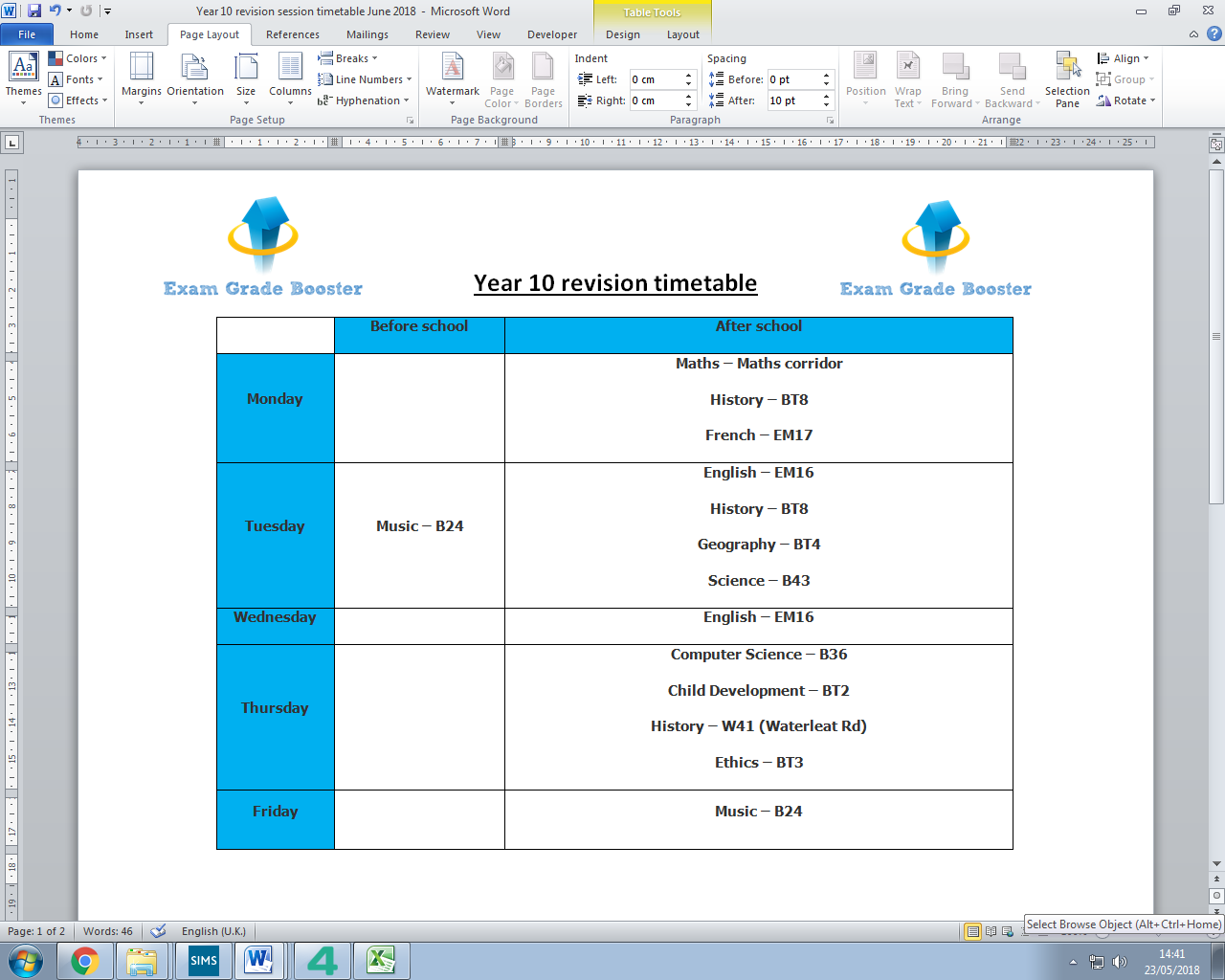 Year 10 ExaminationsWeek beginning 25th JuneENGLISH LANGUAGE – Paper 1Format of the exam:Paper 119th Century Fiction & Imaginative Writing1 Hour 45 Minutes – 1 Reading passageSection A – 24 Marks  One hourRead Text 1 – Answer questions 1 – 4Assessment objectives tested: AO1, AO2, AO4Section B – 40 Marks (including 16 marks for SPAG) (45 Minutes)You will choose ONE question and write a responseAssessment objectives tested: AO5, A06Topics that need to be revised:19th Century Fiction Imaginative writing – Short stories, descriptionsHints and tips for preparation:Read a variety of 19th Century Fiction – ask to borrow texts from the English departmentAnalyse language and structure from a range textsPractise writing within a specified timeComplete practice exam paper/questionsAttend Grade Booster sessionsAsk your English teacher for extra tasks to complete.Year 10 Examinations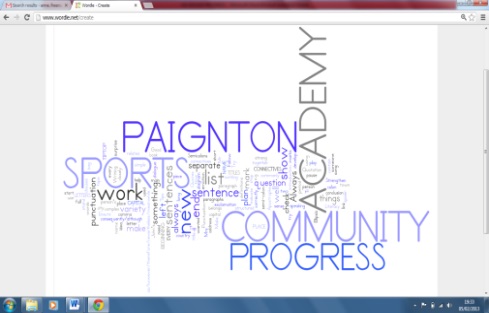 Week beginning 25th JuneENGLISH LANGUAGE – Paper 2Format of the exam:Paper 220th & 21st Century Non-Fiction2 Hours  2 Reading passagesSection A – 56 Marks  One hour 15 minutesRead Text 1 – Answer questions 1 – 3Read Text 2 – Answer questions 4 – 6Question 7 is about BOTH textsAssessment objectives tested: AO1, AO2, AO3, AO4Section B – 40 Marks (including 16 marks for SPAG) (45 Minutes)You will choose ONE question and write a responseAssessment objectives tested: AO5, A06Topics that need to be revised:Non-Fiction – Language & Structure, EvaluationTransactional Writing – Newspaper articles, magazine articles, speeches, lettersHints and tips for preparation:Read a variety of articles, travel writing, diary entries, autobiographical writingAnalyse language and structure from a range of articles/extractsPractise writing within a specified timeComplete practice exam paper/questionsAttend Grade Booster sessionsAsk your English teacher for extra tasks to complete.Year 10 ExaminationsWeek beginning 25th June Edexcel GCSE Mathematics 9-1 Format of the exam:Paper 1 – Non Calculator (80 marks) 90 minsPaper 2 – Calculator (80 marks) 90 minsTopics that need to be revised:Units 1-9 from year 9 course:Number, Expressions, Fractions-Decimals-%Angles in Polygons, Handling Data,Formulae and Functions, Working in 2D, ProbabilityMeasures and AccuracyUnits 10 - 16 from year 10 course:Equations and Inequalities, Circles and constructions, Ratio and proportion, Factors powers and roots, Graphs 1, Working in 3DHints and tips for preparation:Look over your entire end of unit assessments to familiarise yourself with the types of question involved in each topic – secure topics/practise missed concepts. Use KERBOODLE to access the course book and practice the Review questions at the end of each chapter. We have built a google classroom which contains videos, extra practise exams, worksheets and worked examples on every topic you have covered. This will be a valuable resource in preparation for your exam.Practise techniques and ask staff when unsure of methods, we are always here to help.Year 10 ExaminationsWeek beginning 25th JuneTrilogy Science and Separate ScienceAQA Exam BoardFormat of the exam:- Examination – Biology Paper 1			  Chemistry Paper 1			  Physics Paper 1 Topics that need to be revised: Trilogy and Separate ScienceBiology : Cell Biology; Organisation; Infection and Response; Bioenergetics  Chemistry:  Atomic Structure and the Periodic Table; Bonding, Structure and the Properties of Matter; Quantitative Chemistry; Chemical Changes; Energy Changes Physics:  Energy; Electricity; Particle Model of Matter; Atomic StructurePlease note: Your exam and what should be revised depends on the course you are studying. This is either Trilogy Science or Separate Science (option subject).Trilogy Science - Format of the exam:Biology – Paper 1 (foundation and higher)1 hour 15 minute exam that consists of 70 marksQuestions in this exam will be both long and short response with questions relating to practical techniques. This will include calculations where appropriate. All questions will be on Biology.Topics that need to be revised:Cell biology:  microscopy, cell structure, stem cells, cell division, transport in cellsOrganisation:  digestive system, circulatory system, enzymes, plant organisationInfection and Response:  communicable and non-communicable diseases, pathogens, vaccines, drugs and their development.Bioenergetics:  photosynthesis, limiting factors, respiration (aerobic and anaerobic), metabolismRequired Practical Activities:  The following required practical activities should have been completed during lessons.  Your exam may include questions from these activities.MicroscopyOsmosisFood TestsFactors Affecting Enzyme ActivityThe Effect of Light Intensity on PhotosynthesisChemistry – Paper 1 (foundation and higher)1 hour 15 minute exam that consists of 70 marksQuestions in this exam will be both long and short response with questions relating to practical techniques. This will include calculations where appropriate. All questions will be on Chemistry.Topics that need to be revised:Atomic Structure and the Periodic Table:  elements and compounds, atoms and atomic structure.Bonding, Structure and Properties of Matter: kinetic theory and types of bonding; ionic, covalent and metallic.Quantitative Chemistry: relative formula mass, the mole and equations.Chemical Changes: acids, based, salts and electrolysis.Energy Changes: exothermic and endothermic reactions.Required Practical Activities:  The following required practical activities should have been completed during lessons.  Your exam may include questions from these activities.Making SaltsElectrolysisEndothermic and Exothermic ReactionsPhysics – Paper 1 (foundation and higher)1 hour 15 minute exam that consists of 70 marksQuestions in this exam will be both long and short response with questions relating to practical techniques. This will include calculations where appropriate. All questions will be on chemistry.Topics that need to be revised:Energy: energy stores and systems, energy transfers, specific heat capacity, power, efficiency, energy resources and their uses, renewable and non-renewable energy resources.Electricity: symbols, resistance, I-V characteristics, series and parallel, electricity in the home, power, the national grid.Particle Model of Matter: density, motion in gases, internal energy and energy states, specific latent heat.Atomic Structure: model of the atom, isotopes and nuclear radiation, nuclear equations, half-life, irradiation and contamination.Required Practical Activities:  The following required practical activities should have been completed during lessons.  Your exam may include questions from these activities.Specific Heat CapacityCircuits to Investigate Factors Affecting ResistanceCircuits to Investigate IV (current/voltage)DensitySeparate Science - Format of the exam:Biology/Chemistry/Physics Exam 1 hour 45 minute exam that consists of 100 marksQuestions in this exam will be both long and short response with questions relating to practical techniques. This will include calculations where appropriate. This exam will include questions on biology, chemistry and physics.Topics that need to be revised:Biology – Paper 11 hour 45 minute exam that consists of 100 marksQuestions in this exam will be both long and short response with questions relating to practical techniques. This will include calculations where appropriate. All questions will be on Biology.Topics that need to be revised:Cell biology:  microscopy, cell structure, stem cells, cell division, transport in cells.Organisation:  digestive system, circulatory system, enzymes, plant organisation.Infection and Response:  communicable diseases, pathogens, vaccines, drugs and their development, monoclonal antibodies, growing bacteria.Bioenergetics:  photosynthesis, limiting factors, respiration (aerobic and anaerobic), metabolism.Required Practical Activities:  The following required practical activities should have been completed during lessons.  Your exam may include questions from these activities.MicroscopyBacterial GrowthOsmosisFood TestsFactors Affecting Enzyme ActivityThe Effect of Light Intensity on PhotosynthesisChemistry – Paper 1 1 hour 45 minute exam that consists of 100 marksQuestions in this exam will be both long and short response with questions relating to practical techniques. This will include calculations where appropriate. All questions will be on Chemistry.Topics that need to be revised:Atomic Structure and the Periodic Table:  elements and compounds, atoms and atomic structure, transition elements.Bonding, Structure and Properties of Matter: kinetic theory and types of bonding, nanoparticles.Quantitative Chemistry: relative formula mass, the mole and equations, percentage yield, titrations, volume of gases.Chemical Changes: acids, based, salts and electrolysis.Energy Changes: exothermic and endothermic reactions, chemical and fuel cells.Required Practical Activities:  The following required practical activities should have been completed during lessons.  Your exam may include questions from these activities.Making SaltsTitrationElectrolysisEndothermic ReactionsExothermic ReactionsPhysics – Paper 1 1 hour 45 minute exam that consists of 100 marksQuestions in this exam will be both long and short response with questions relating to practical techniques. This will include calculations where appropriate. All questions will be on Physics.Topics that need to be revised:Energy: energy stores and systems, energy equations, renewable and non-renewable resources.Electricity: series and parallel circuits, resistance and power.Particle Model of Matter: density, specific latent heat and internal energy.Atomic Structure: isotopes and nuclear radiation, nuclear equations and half-life.Required Practical Activities:  The following required practical activities should have been completed during lessons.  Your exam may include questions from these activities.Specific Heat CapacityMaterial as Thermal InsulatorsCircuits to Investigate Factors Affecting ResistanceCircuits to Investigate IV (Current/Voltage)DensityHints and tips for preparation:Revision guides are available to purchase from your teacher for £5.75 (Trilogy only). See teacher for Separate Science.Make sure you are using a number of different revision techniques in order for you to prepare fully. Make sure you are using your revision guides and your class work books in order to see what topics have been covered and therefore what you could have a question on.Stretch and challenge for top grades:For those students sitting the higher tier paper make sure you look at the higher tier sections in your revision guide and make sure you use past papers to practice your examination technique.  Revision is also available on doddle.Useful websites & where to find help:Your teacher – let them know if you need some extra help and book a time to go through key areas for development.Past paper practice – obtain from the AQA website or your teacherDoddleYear 10 ExaminationsWeek beginning 25th June GEOGRAPHYAQA GCSE 9-1 GEOGRAPHYFormat of the exam:     The examination will last for 90 minutes.     There will be THREE full GCSE questions, one on the living environment (ecosystems), one on UK landscapes (coasts & rivers) and one on urban environments.  You must answer ALL the questions.Topics that need to be revised:Living EnvironmentSmall scale ecosystems – food chains, food websGlobal biomes – location and distributionRainforests – vegetation, adaptation, climate, opportunities and challengesCold environments – climate, adaptations, uses and the opportunities and challengesCase studies – Amazon and SvalbardUK LandscapesRiver’s long profile and cross sectional shapesFeatures: waterfalls, interlocking spurs, meanders, ox-bow lakes, levees - River TeesFlooding: causes, effects and management & hydrographsCoastal landforms (cave, arch, stack, headland, wave cut platform, spit) and processes (erosion types and longshore drift)Coastal managementUrban Issues and challengesPopulation: global growth and distribution of HICs and LICsMegacities: rise in number and their distribution – Lagos Urban areas in HIC - LondonMigration: push and pull factorsSustainable development – London 2012 redevelopmentHints and tips for preparation:Read the questions carefully and use the B.U.G. technique.Look at the number of marks per question. Study the resources carefully and provide evidence from the resources in your answers.Follow all instructions – if it says draw a labelled diagram or use evidence or data in your answer you must, as marks are allocated for this.Learn your case studies and ensure your case study matches the question  - HIC or LIC.Stretch and challenge for top grades:Ensure that you demonstrate good geographical understanding. e.g. if the question asks about sustainability refer to social, economic and environmental sustainability.Ensure you use connectives in your answers. E.g. However, as a result of, consequently,...Year 10 Examinations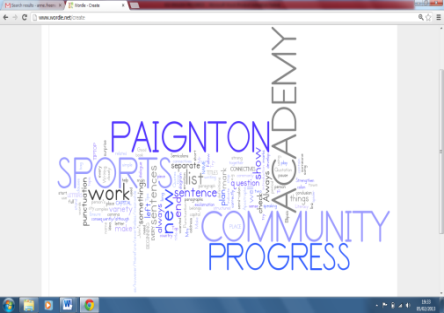 Week beginning 25th June FRENCHExam board - WJECFormat of the exam:Reading exam- Foundation or Higher GCSE paperWriting exam – English to French translation, 1 written question on holiday (90 words – Foundation, 150 words for Higher)Listening exam- Foundation GCSE paperSpeaking exam – A picture card, a role play and a conversation on holidaysTopics that need to be revised:HolidaysGrammar – present, imperfect, past and future tenses – Higher - conditionalKey holiday vocabularyFor Reading and Listening exams, revise general vocabularyHints and tips for preparation:Ensure that you learn your written paragraphs on holidays and practice your speaking questions by reading them out loud.Stretch and challenge for top grades:Ensure that you learn all your complex structures, such as:Après avoir joué/Après être allé(e) – After having played/After having beenJe me suis couché(e) à/Je me suis levé(e) à/Je me suis bronzé(e) – I went to bed at/I woke up at/I sunbathed Si j’étais riche, je voyagerais …. – If I were rich, I would travel S’il fera beau .. If it is going to be niceUseful websites & where to find help:http://revision.paigntononline.com/project/english-media-mfl/Year 10 ExaminationsWeek beginning 25th June HISTORYExam board – OCR BLength of the exam:The exam will last for 55 MinutesAlways begin by reading through the whole paper at the start of the exam.Format of the paper: 	Elizabethan 1580-1603You must answer question 1a & b and 2 and then choose to answer either question 3 or 4.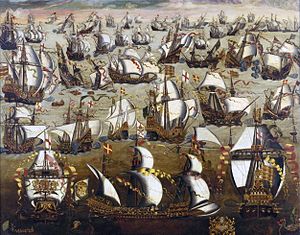 Hints and tips for preparation:This exam is about different interpretations. An interpretation is an opinion or view.Have a go at answering every question.Practice APE for your essay. Practice Nature/Origin/Purpose for the 12 mark question.Remember to refer to or quote from all sources provided, that’s why they are there.Use BUG and remain focussed on what the question asks you to do.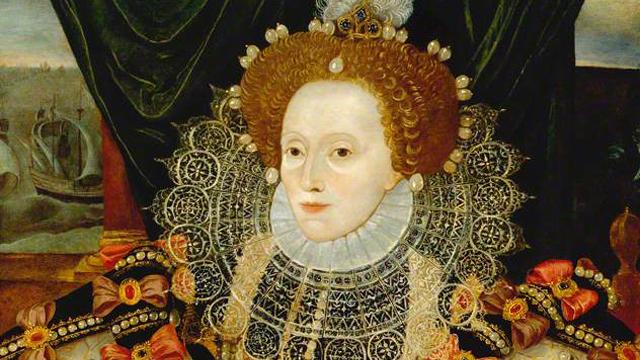 How can I make this my own ‘Golden Age’?Visit www.paigntononline.com to access a wide range of revision resourcesCome along to revision sessions in BT8 on Monday and Tuesday afternoonsLook out for the revision PowerPoints on the main school websiteVisit BBC History and BBC bitesize for alternative sources of knowledge.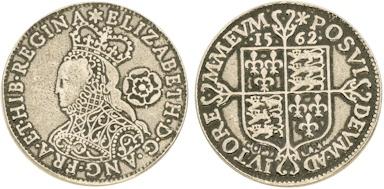 Stretch and challenge for top grades:Use hierarchy in your essay questions; e.g. the most important reason etc.Carefully choose a short Quote from ANY written Sources provided to enhance your answer.Try to memorise a short quote about one of the above topics to enhance your writing. Year 10 PPE ExaminationsWeek beginning 25th June Ethics – AQA (A 8062)Format of the exam:The exam is based on the GCSE format. Students will sit the AQA Ethics GCSE in Year 11, but will be familiar with the style of questions and expected answer style. Students have completed many assessments using this format of 1,2,3,4 and 5 style questions. The exam is 1hr 45 minutes long, and comprises of four sets of questions. Students must select the relevant set of questions based on the topics they have studied this year and attempt all questions. There is a useful Ppt on the VLC with the revision materials to further remind and explain how to give 1-9 answers. There are also many revision Ppts linked to each topic. The paper is out of 96 marks, with an additional 5 marks awarded for SPaG – (Spellings and Grammar).Each question is a certain type of question and requires a specific way of answering to gain full marks.Make sure you learn the topic keywords – both spelling and meaning – for Christian Practices, Islamic Practices, Peace & Conflict and Relationships & Families. These questions are worth 1 mark and just require you to select the correct answer from a choice of 4 key terms.These questions ask for two facts and are worth 2 marks. You do not need to write an explanation. A list of the two requested answers is enough to get full marks.These questions are worth 4 marks and ask you to explain something. To get full marks you need to identify a relevant idea and follow it with a reason or example. This should take you about 4 minutes to answer.These questions are worth 5 marks and ask you to explain something. It is similar to No.3 questions and to get full marks you need to identify a relevant idea and follow it with a reason or example. This should take you about 5 minutes to answer.These questions are worth 12 Marks – half the allocated mark for each section. They require you to explain reasons to support a statement, reasons to not support a statement and finally your own opinion supported by beliefs of others. This should take you about 12 minutes to answer.Topics that need to be revised:The exam will be based on al topics studied in Year 10.Relationships & FamiliesChristian PracticesIslam PracticesPeace & ConflictStudents will also need to know the key terms for each of the four topics. Hints and tips for preparation:All revision materials are available on the VLC. There are also links to Quizlet.com which is a very useful resource for learning key terms and spellings. Come to the Year 10 Ethics after school revision session.Take home the mind-maps and revision cards that will be prepared in lessons. Stretch and challenge for top grades:To get top grades you need to be aware of exam format, have thoroughly revised the prescribed topics, and to make sure you write in enough detail giving examples and key terms wherever possible. Useful websites & where to find help:There are a wide variety of revision materials on Paignton Online. Students may also wish to buy a revision guide. WARNING: We do not recommend using general sites such as BBC Bitesize for Ethics revision as they are not specific to the AQA exam content and you may become confused or learn topics that are not relevant or needed.Ethics Revision Hub http://revision.paigntononline.com/Key terms https://quizlet.com / Recommended revision Guide New Grade 9-1 GCSE Religious Studies: AQA A Revision Guide with Online Edition.  Product Code: RAR41    ISBN: 978 1 78294 641 0   £5.95Please note when using the revision guide that the religions we are studying at PCSA are Christianity and Islam. The selected themes are Peace & Conflict, Families & Relationships and Family, Islamic & Christian Practices.Year 10 ExaminationsWeek beginning 25th June Computer ScienceExam board - OCRFormat of the exam:1.5 Hour Written Paper Mixture of short answer and long answer questions based on theory from unit 1 – so all topics from 1.1 – 1.8.Topics that need to be revised:Hints and tips for preparation:Ensure that you revise thoroughly using the work that you have done on Google Classroom. For each subject try and make sure that you have some examples that you can use as frequently marks can be awarded for adding an appropriate example.Stretch and challenge for top grades:There may be an algorithm question in the paper as algorithms can appear on both papers.Useful websites & where to find help:BBC BitesizeMemrise.comGoogle Classroom for lesson resourcesYear 10 Examinations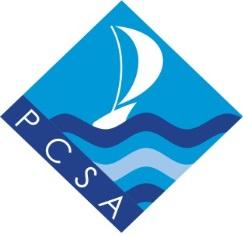 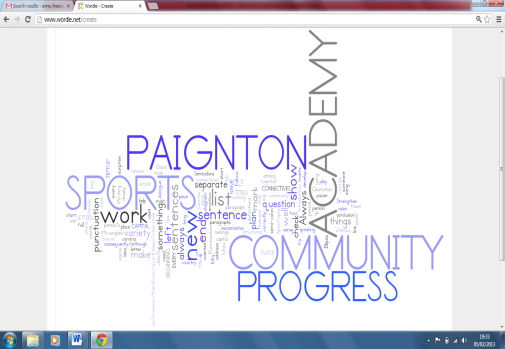 Week beginning 25th June 2018GCSE DRAMAExam board – AQAExam will be in 3 sections:Section A -Theatre terminology, role & responsibilities - 4 questions - 4 marks Section B - Blood Brothers 4 essay questions on a given extract from the play 44 marks Section C - Live Theatre Production 1 long essay question based on the production of ‘The Curious Incident of the Dog in the Night-Time’  		  32 MarksRevise:For Section A - areas of the stage, types of staging and drama devices , job roles and responsibilitiesSection B - Blood Brothers - notes in exercise books, videos of the production, resources on Google classroom and revision homework, costume, set, characters, plotSection C notes from ‘The Curious Incident of the Dog in the Night-Time at the Theatre Royal, Plymouth. Videos, power points and resources on Google Classroom.Hints and Tips: GCSE Bitesize Drama for theatre roles, staging and terminology, and Blood Brothers Google Classroom power points, videos and resources including past papers and exemplar answers. Students folders for Blood Brothers and Section A questions Stretch & challenge: In section B &  C,  detailed references to vocal and physical skills used by the actors in specific scenes /moments and the impact on the audience is required with specific examples from the performance.  Section C you are writing about HOW the ACTORS  plays the characters, discuss your personal response to the production, choose  3 or 4 scenes to discuss in detail.Useful websites:   GCSE Bitesize 		AQA GCSE Drama from 2016	Google Classroom 	Year 10 ExaminationsWeek beginning 25th June Media StudiesExam board - AQAFormat of the exam:1 hour 30 mins written paper Mixture of short answer and long answer questions based on theory and practical work studied in class.Topics that need to be revised:Online, Social & Participatory Media – Zoella, Kim Kardashian Hollywood, Lara Croft Go.Radio 1 Launch Day CSPGalaxy Chocolate CSPFilm Distribution – I Daniel Blake & Dr. StrangeHints and tips for preparation:Ensure that you revise thoroughly using your notebooks and using the resources on Google Classroom.  Stretch and challenge for top grades:Make sure that you plan the extended answers to include introductions and conclusions.  Make sure you know media terminology and theories to put into your answers.Useful websites & where to find help:BBC BitesizeGoogle Classroom for lesson resourcesTuesday  26th June Tuesday  26th June Tuesday  26th June 8.30 11.151.45Option BComputer Science – 1hr 30Geography – 1hr 30History – 55 minsEthics – 1hr 45Art – 2hrsEnglish Paper 1 – 1hr 45Wednesday 27th JuneWednesday 27th JuneWednesday 27th June8.3011.151.45Separate Science Biology – 1hr 45Combined Science Biology – 1hr 15Maths Paper 2 – 1hr 30Thursday 28th JuneThursday 28th JuneThursday 28th June8.3011.151.45Separate Science Chemistry – 1hr 45Combined Science Chemistry – 1hr 15Option CComputer Science – 1hr 30Drama – 1hr 45French – 1hr 45Geography – 1hr 30History 55 minsFriday 29th June Friday 29th June Friday 29th June 8.3011.151.45Option AFrench – 1hr 45Geography – 1hr 30History – 55 minsMedia Studies – 1hr 30English Paper 2 – 2hrsTuesday, 3rd JulyTuesday, 3rd JulyTuesday, 3rd July8.3011.151.45Maths Paper 1 – 1hr 30Separate Science Physics – 1hr 45Combined Science Physics – 1hr 15Interpretation question stylesMarks available1.   a)   Source inferenceUse Interpretation A to Identify and explain one way in which the illustrator…?marksb)   Source plus knowledge    Use interpretation A to show understanding of Elizabethan life. marksComparison between two different interpretations, use NOPExplain the difference between interpretations B and C…12 marks3.   or   4.   Essay Question – Choose only oneYou will be presented with an historian’s interpretation about an event in the topic. You will need to present arguments supporting and disagreeing with that view.    20   marksChristian PracticesIslam PracticesWorshipFestivalsPrayer10 Obligatory ActsBaptismShahadaEucharist5 PillarsPilgrimagePrayerFestivalsZakatFood BanksRamadanStreet PastorsHajjMission & EvangelismPeace & ConflictChristian PersecutionCauses & ConsequencesChurch response to povertyForgiveness, Justice & Reconciliation.Relationships & FamilyViolent protest & TerrorismSexualityWMDsAdultery & Pre-marital sexJust WarMarriageHoly War IslamContraceptionPacifism & Peace MakingDivorce & remarriageReligion as a cause of warReligion & C21st FamiliesReligious response to warReligion & Gender EqualityUnitTopic1.1System Architecture1.2Memory1.3Storage1.4Wired and Wireless Networks1.5Network Topologies, Protocols and Layers1.6System Security1.7System Software1.8Ethical, Legal, Cultural and Environmental Issues